Д/з от 22.11, 23.11.19На уроке в тональности Фа мажор мы писали диктант. Выучим его наизусть (петь с дирижированием).Транспонируем наш диктант (письменно в тетради) в тональности Ре мажор и Си-бемоль мажор.Повторяем обращения трезвучий! Хорошенько выучиваем их интервальный состав.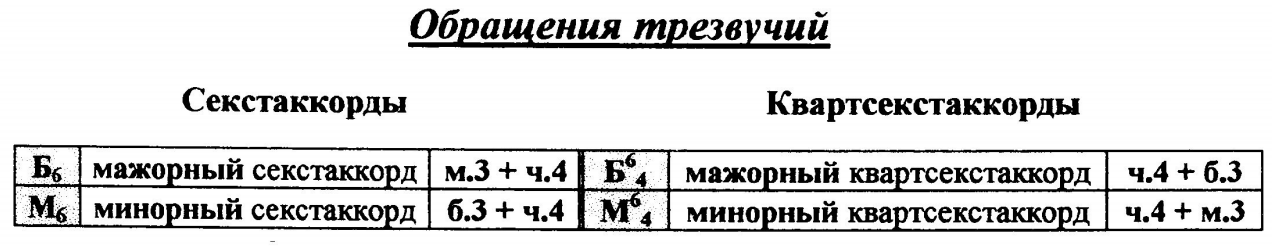 Поставьте пропущенные знаки альтерации (диезы или бемоли) там, где это необходимо. Выполняйте задание за фортепиано. Внимательно считайте интервальный состав каждого аккорда. Каждый аккорд несколько раз играем на фортепиано и поём.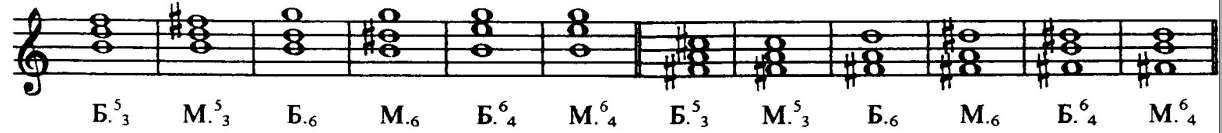 Расставьте тактовые чёрточки в соответствии с музыкальными размерами мелодий.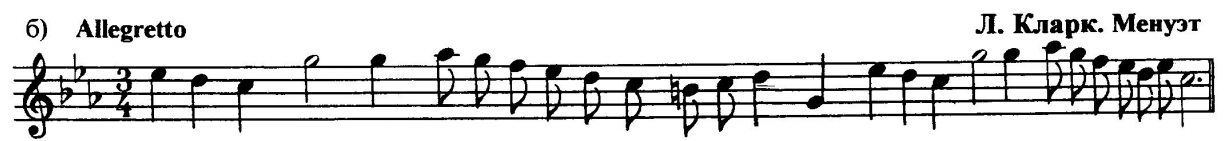 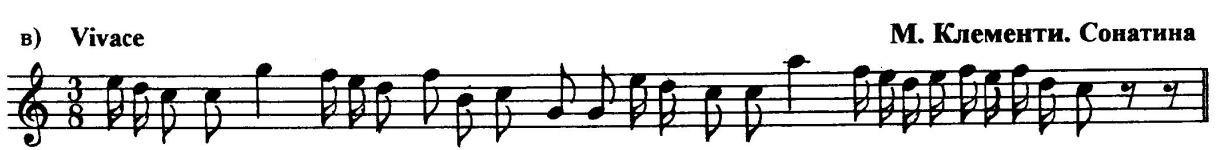 